Annexe: 1AnnexEPROJET DE DÉCISION [ ... ]Dates et durée de la session de 2011 du ConseilLe Conseil, à sa session extraordinaire,décideque sa session de 2011 se tiendra à Genève, pour une période de neuf jours ouvrables, du [mardi 11 au vendredi 21 octobre 2011].______________Session extraordinaire du Conseil
Guadalajara, 21 octobre 2010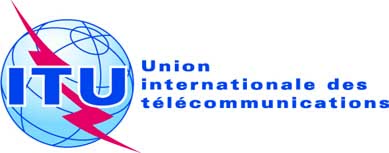 Document C-EXT/2-F18 octobre 2010Original: anglaisNote du Secrétaire généralNote du Secrétaire généralDATEs ET DURÉE DE LA SESSION DE 2011 DU CONSEILDATEs ET DURÉE DE LA SESSION DE 2011 DU CONSEILRésuméA sa session ordinaire de 2010, le Conseil n'a pas fixé les dates de sa session suivante, dans l'attente de la décision de la Conférence de plénipotentiaires au sujet de la Résolution 153 (Rév. Guadalajara, 2010) relative à la programmation des sessions du Conseil et des Conférences de plénipotentiaires. Il est invité, à sa session extraordinaire, à fixer les dates de sa prochaine session ordinaire.Suite à donnerLe Conseil est invité à examiner et à approuver les dates de sa session de 2011 (11-21 octobre) et à adopter le projet de Décision (voir Annexe).____________RéférencesArticle 1 du Règlement intérieur du Conseil